Беседа  на тему « Огонь -  друг и враг»Правила техники  безопасности  при обращении с огнем .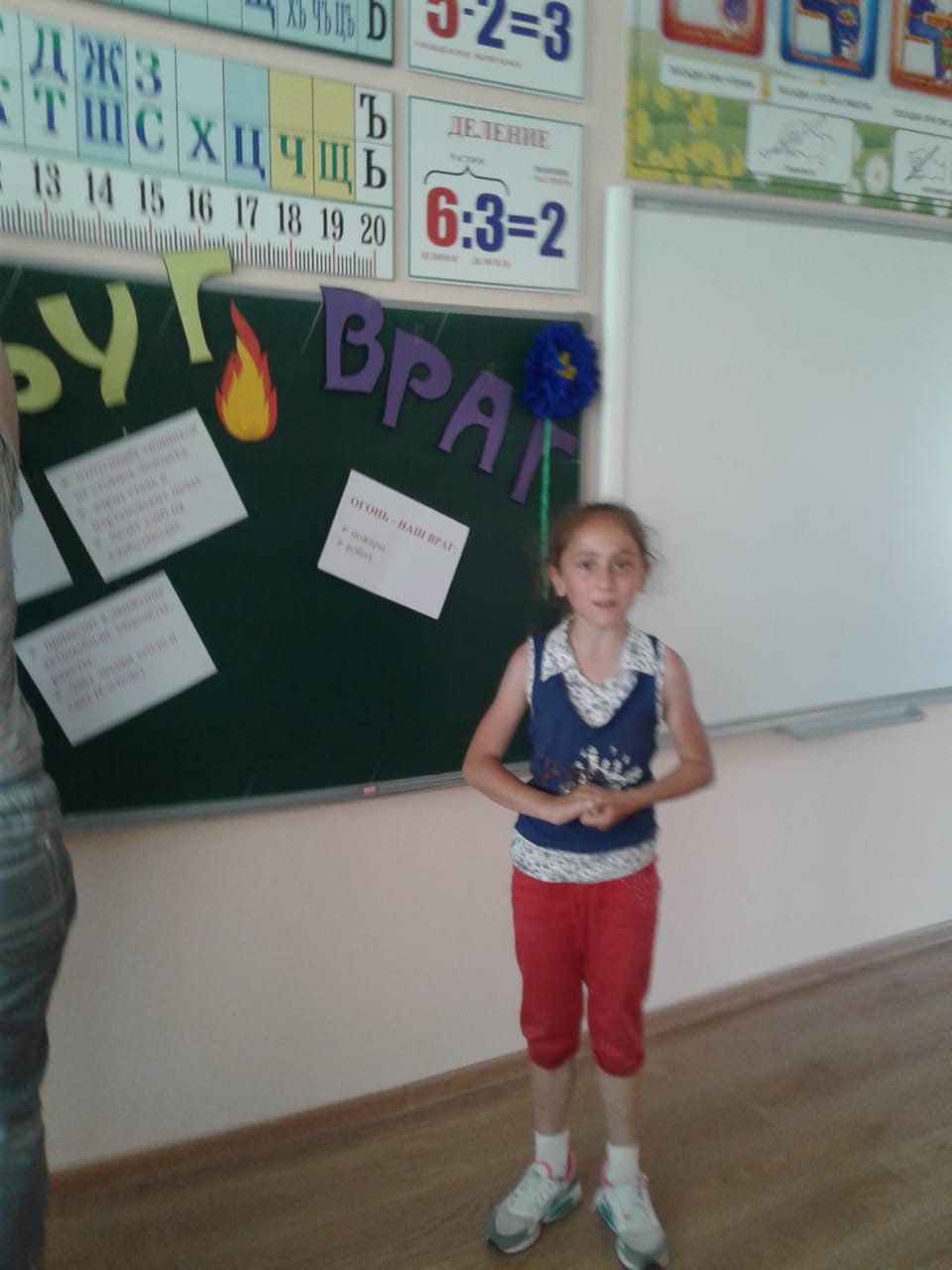 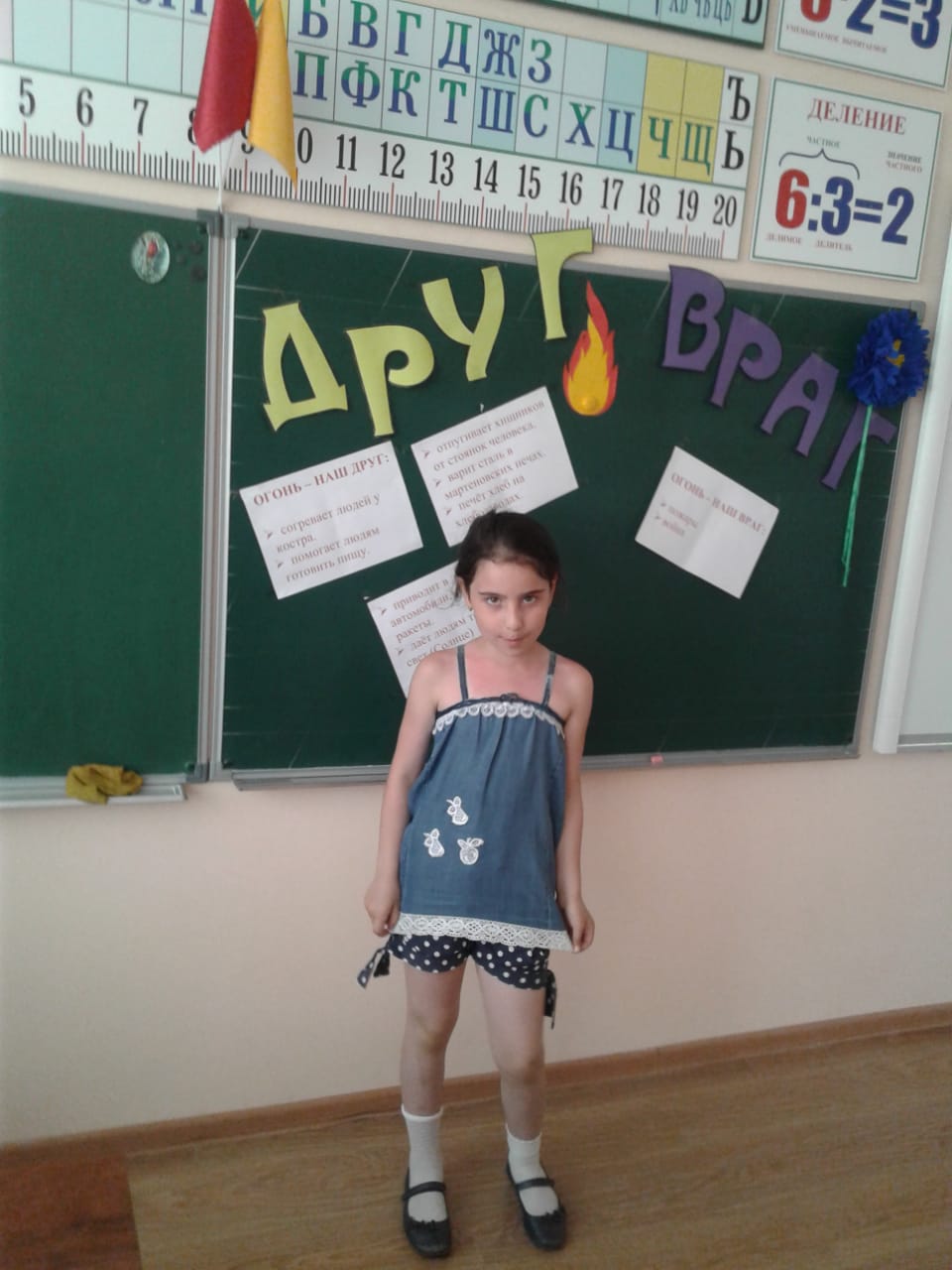 Экскурсия  на природу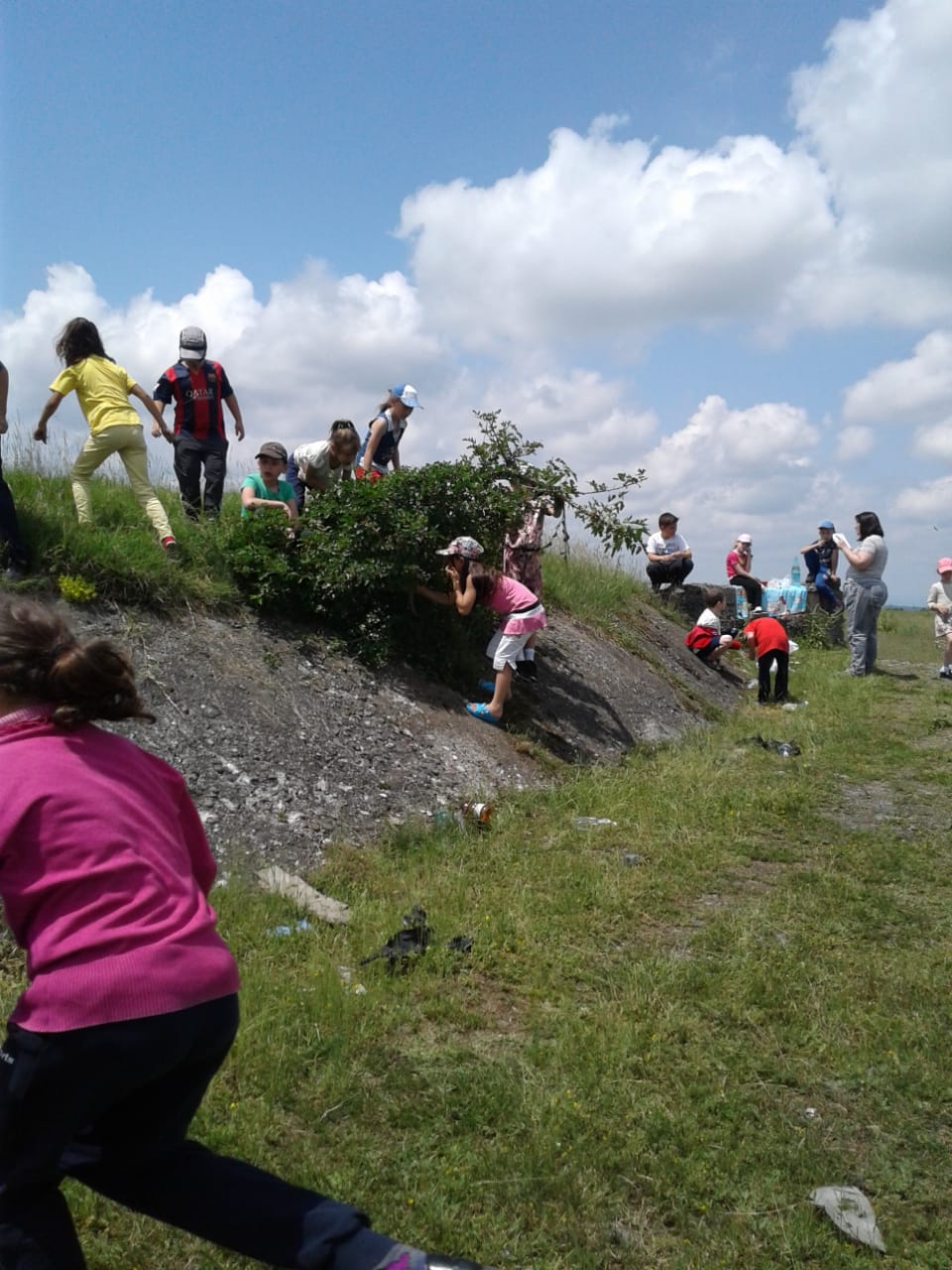 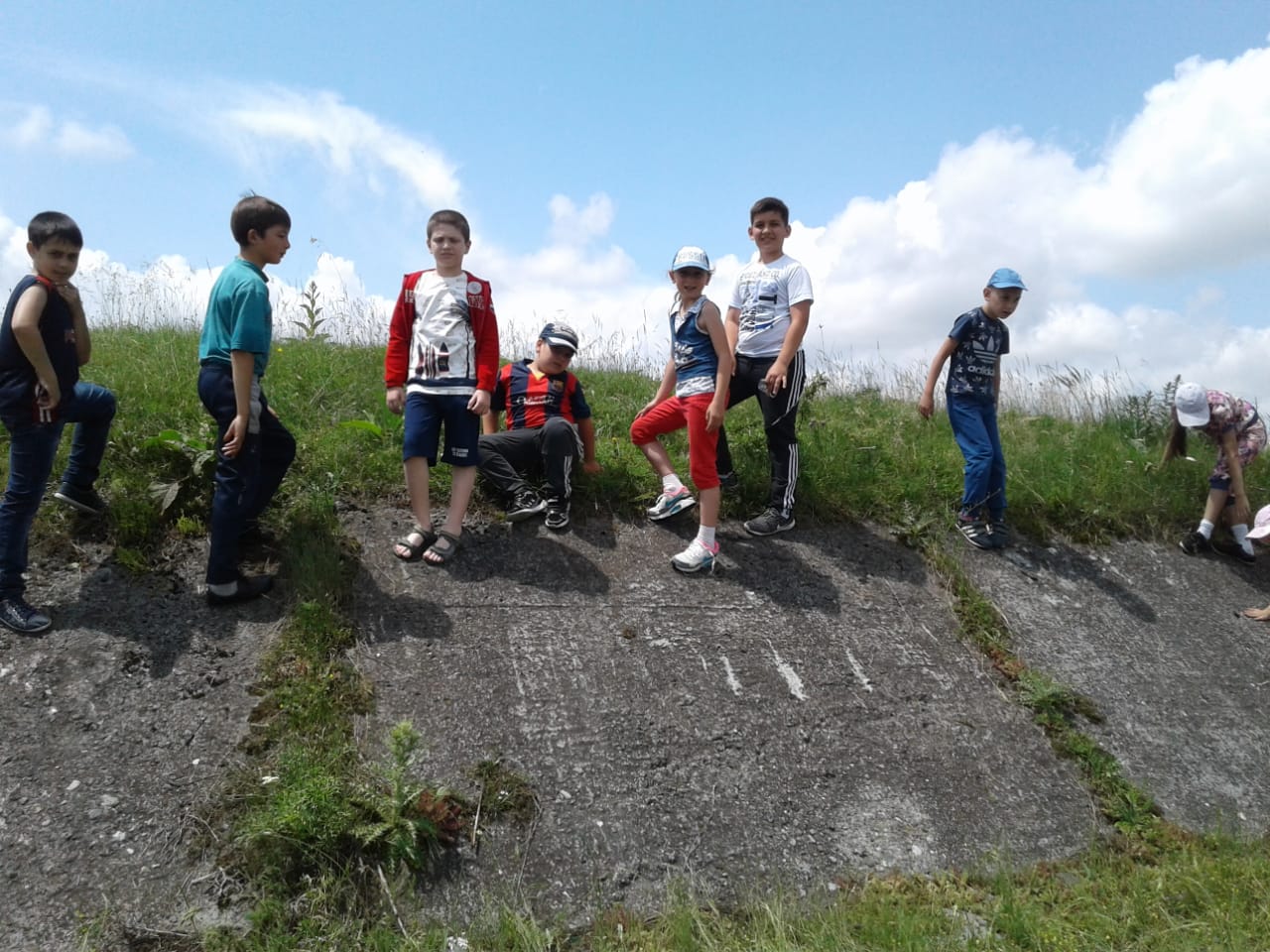 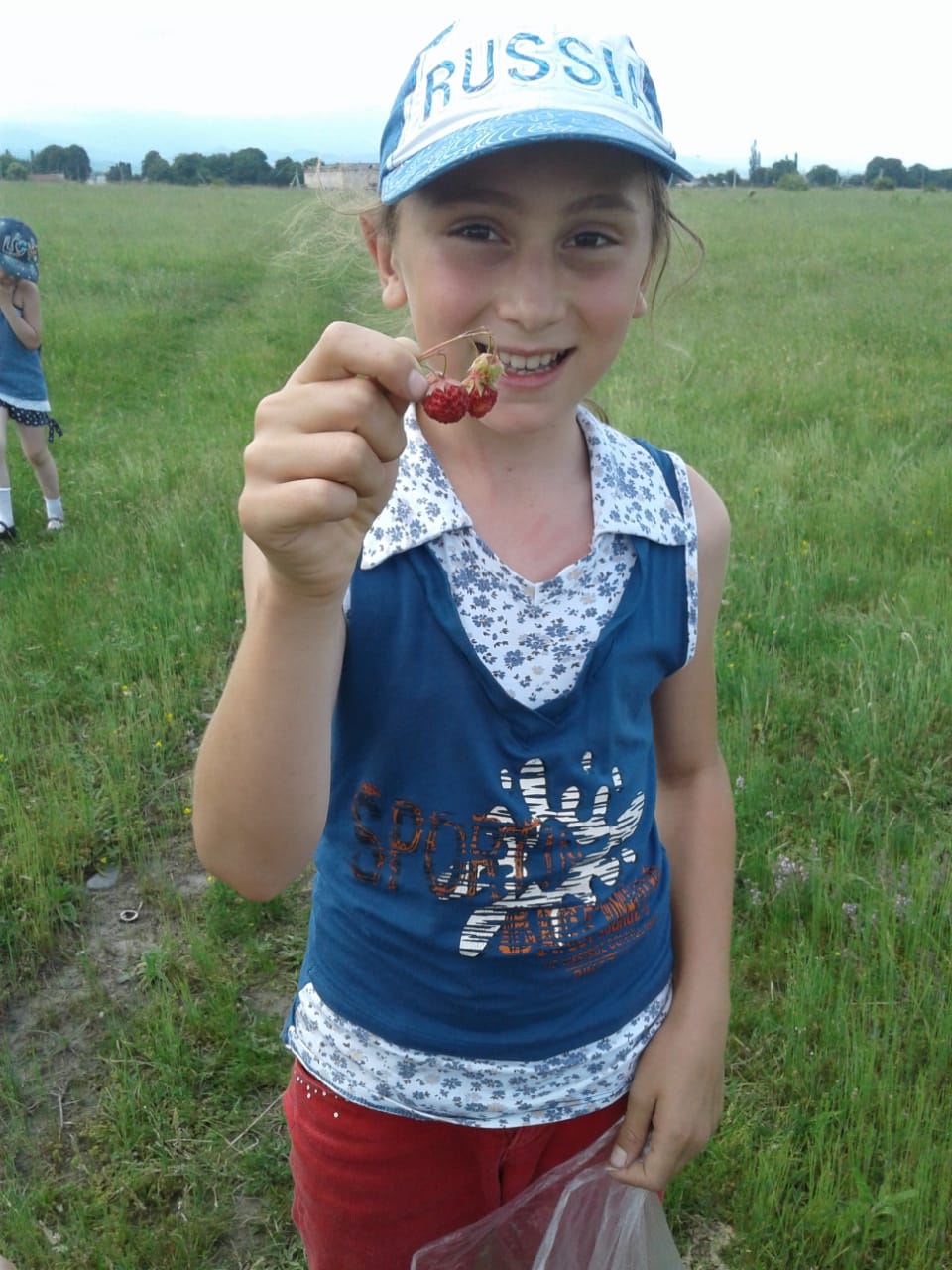 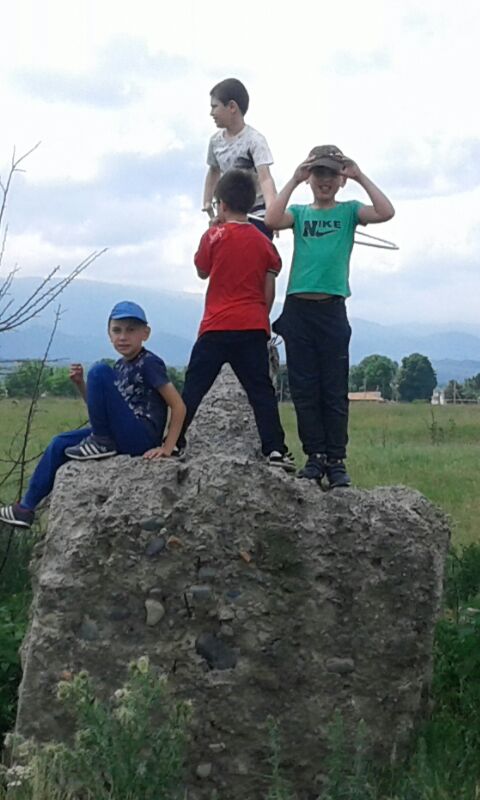 Настольные игры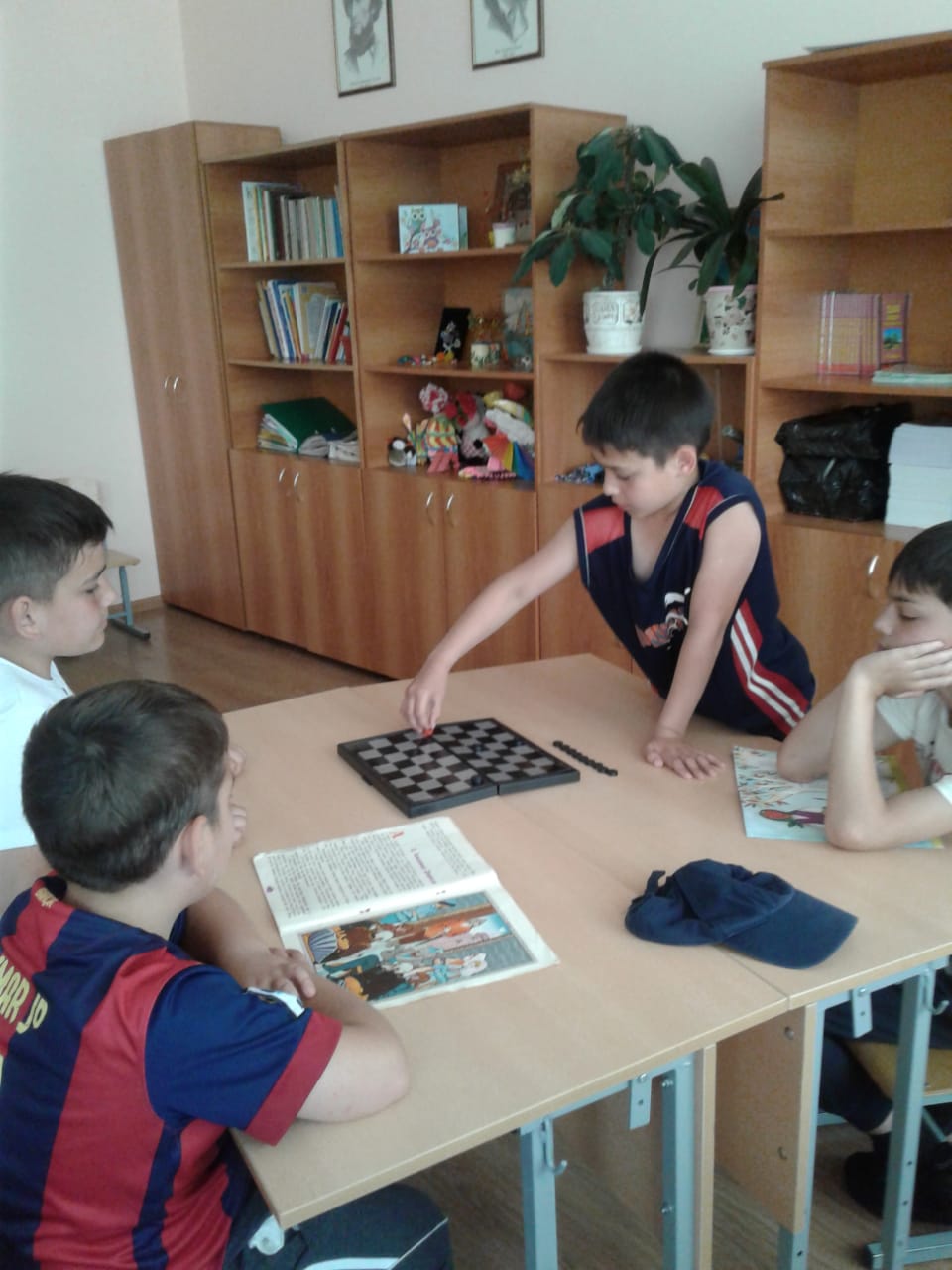 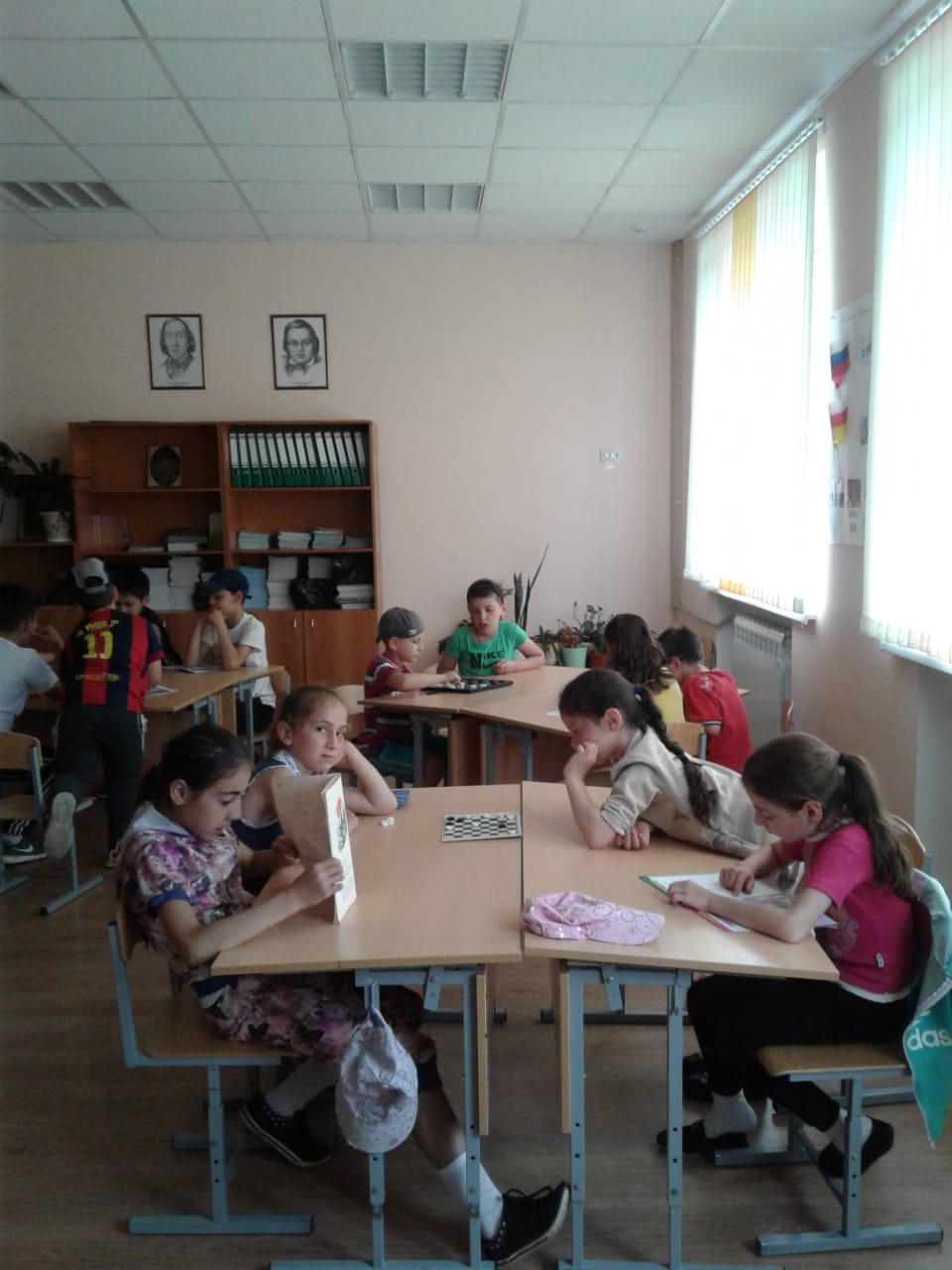 